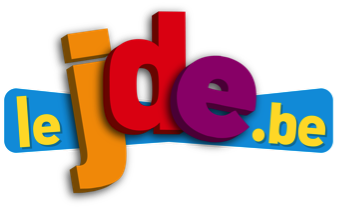 Recherchez dans l’article ....1. Une  phrase interrogative. ...........................................................................................................................................................2. Une phrase déclarative négative. ........................................................................................................................................................... 3. Une phrase complexe...................................................................................................................................................................................................................................................................................................................... 4. Une phrase avec un adjectif  qualificatif  attribut............................................................................................................................................................5. Une phrase avec  un complément du nom. ........................................................................................................................................................... 6. Une phrase qui commence par un déterminant indéfini............................................................................................................................................................8. Une phrase avec un verbe conjuguéà l’indicatif présent.........................................................................................................................................................1. Écrivez cette recette aux temps et personnes demandés. Écrivez les verbes en couleur.2. Sur feuille ou dans votre cahier, écrivez cette recette :a)  à l’impératif présent, 2ième personne du singulier.b)  à l’indicatif présent, 2ième personne du singulier.				« Son chien lui tire dessus »  1. Recopiez le texte en plaçant correctement la ponctuation. Attention, il faut également replacer les majuscules aux noms propres. Confrontez vos réponses et ne consultez le JDE que pour corriger.				«  Quelle chance »2. Surlignez le mot qui convient, justifiez votre choix oralement  puis vérifiez.Un (australien - Australien) d’une quarantaine d’ (année - années )  a gagné deux (foie - fois ) une importante somme d’argent à la loterie en l’espace d’une semaine. Après avoir (gagner - gagné) plus d’un million de (dollars - dollar)  australiens (environ 644 000 euros) le lundi 6 mai, (ce - se) veinard  (a- à)  de nouveau gagné plus d’un million de dollars (Australiens - australiens) (a - à)  la loterie le samedi 11 mai ! Les responsables de la loterie (estimes - estiment - estime)  que les joueurs (on - ont) une chance sur 1 800 000 de (remporter - remporté)  une fois une (tel - telle)  somme. Deux fois, (c’est - s’est)  encore plus rare.1. Écrivez les titres des articles dont sont tirés les extraits suivants. Surlignez les extraits dans votre JDE.2. Lisez l’article que vous préférez aux pages 1 et 2 puis racontez-le en quelques mots à vos compagnons de classe.Titre de l’article préféré : …………………………………………………………………………………….......................Pourquoi ? …………………………………………………………………………………………………………………………………………………………………………………………………………………………………………………………………………………Impératif présent, 2è personne du plurielSubjonctif présent, 2è personne du singulier 1. Préchauffez le four à 150 °C.2. Lavez et équeutez les fraises.3. Coupez- les en deux et disposez-les au fond de ramequins beurrés.4. Pour préparer la pâte à crumble, mettez la farine, le sucre roux et le beurre coupé en petits morceaux dans un saladier.5. Mélangez ces ingrédients avecles doigts pour obtenir un mélange friable.6. Ne travaillez pas trop la pâte.7. Recouvrez les fraises avec une couche depâte.8. Enfournez pour environ 25 minutes.9. Servez le crumble tiède ou froid dansles ramequins.1. Il faut que tu préchauffes  ......................................................................................................2. Il faut que ...............................................................................................................................3. Il faut que .........................................................................................................................................................................................................4. Pour préparer la pâte à crumble, il faut que .............................................................................................................................................................................................................................5. Il faut que ...............................................................................................................................6. Il faut que ..............................................................................................................................7. Il faut que .................................................................................................................................8. Il faut que .................................................................................................................................9. Il faut que .................................................................................................................................Texte sans ponctuationTexte correctement ponctué.richard remme un américain de 51 ans jouait avec son chien sur son canapé l’homme portait une arme à feu à la ceinture aux états-unis porter une arme est autorisé en jouant  le chien a accidentellement désactivé le cran de sécurité de l’arme en l’accrochantavec son harnais sorte de collier puis l’animal a marché sur la détente et le coup est parti richard a été blessé mais heureusement  la balle s’est logée dans sa jambe et pas dans un organe vital coeur poumons... ou dans la tête cet accident illustre le danger du port des armes à feu aux états-unis..................................................................................................................................................................................................................................................................................................................................................................................................................................................................................................................................................................................................................................................................................................................................................................................................................................................................................................................................................................................................................................................................................................................................................................................................................................................................Titres des articlesExtraits de texte…………………………………………………………………………………………………………………………Le drame s’est déroulé dans la nuit du 16 au 17 mai sur l’autoroute E42 entre Namur et Mons. Mawda Shawri, une fillette de deux ans, voyageait sur la E42 à bord d’une camionnette avec un groupe de 20 à 30 migrants.…………………………………………………………………………………………………………………………Il vit dans l’État du Vermont, au nord-est des États-Unis. C’est un garçon qui aime comprendre ce qui se passe autour de lui.…………………………………………………………………………………………………………………………On parle souvent du fair-play dans le cadre du sport. Mais cet état d’esprit peut imprégner toute la vie scolaire, même en dehors des cours d’éducation physique ! ………………………………………………………………………………………………………………………… Il a surtout reçu la Caméra d’Or, qui récompense lemeilleur premier film d’un réalisateur. Ce réalisateur,c’est le Flamand Lukas.…………………………………………………………………………………………………………………………Il existe plusieurs centres fermés dans notre pays. Ils ontété conçus pour enfermer des personnes en séjour irrégulier.